Демонстрационный вариант контрольной работы по географии в 7 классе на промежуточной аттестации в 2021 – 2022 учебном годуЧасть - А1.Как называется материк, по территории которого протекают реки Меконг и Иравади?1.Южная Америка                                             3.Евразия2.Австралия                                                        4.Африка2.В каком океане находится Марианский глубоководный желоб?1.Индийском                                                     3.Атлантическом2.Тихом                                                               4.Северном Ледовитом 3.Представителями животного мира, какого из перечисленных материков являются утконос и ехидна.1.Африка                                                           3.Евразия2.Южная Америка                                          4.Австралия4.По размерам территории Африка уступает только:1.Евразии                                                        3.Австралии2.Южной Америки                                       4.Северной Америки5.Первооткрыватели Антарктиды – это1.Руал Амундсен                                         3.Роберт Скот2.Джеймс Кук                                              4.Ф.Ф.Беллингсгаузен и М.П. Лазарев6.На каком материке в естественных условиях произрастает секвойя?1.Северная Америка                                 3.Евразия2.Австралия                                                 4.Африка7.Пассаты преобладают1.в умеренных широтах                         3.в тропиках2.на полюсах                                             4.над Антарктидой8.Какое из перечисленных озер является самым высокогорным?1.Титикака                                                 3.Чад2.Эйр                                                           4.Онежское9.У берегов, какого из перечисленных материков проходит океаническое течение Гольфстрим?1.Австралия                                              3.Северная Америка2.Южная Америка                                  4.Африка10.Какие  горы самые длинные в мире?1.Кордильеры                                       3.Гималаи2.Анды                                                    4.Альпы11.Материк, на котором проживает более половины населения Земли – это1.Северная Америка                           3.Евразия2.Южная Америка                               4.Африка12.Эндемиком флоры материка Австралии является1.секвойя                                              3.лиственница2.дуб                                                      4.эвкалипт13.В какой горной системе количество высотных поясов наибольшее1.Карпаты                                            3.Гималаи2.Пиренеи                                           4.Алтай14.Пролив Дрейка разъединяет1.Азию и Африку                                3.Европу и Африку2.Южную Америку и Антарктиду   4.Азию и Северную Америку15.Образование какой из перечисленных пустынь связано с холодным течением?1.Атакама                                           3.Гоби2.Сахара                                              4.Большая пустыня Виктория16.Крики – это1.Пересыхающие реки                    3.Болото2.Пересыхающие озера                  4.Заросли кустарника17.Самый низкорослый народ на Земле, живущий в Африке1.Бушмены                                       3.Пигмеи2.Эфиопы                                          4.Берберы18.Для какого типа воздушных масс характерна высокая летняя температура и низкая влажность?1.Арктических                                   3.Умеренных2.Тропических                                   4.Экваториальных19.Какой из перечисленных городов является столицей Великобритании?1.Варшава                                          3.Париж2.Рим                                                   4.ЛондонЧасть В1.Какие природные объекты имеют следующие названия: Нгоронгоро, Крюгер, Серенгети?____________________________________________________________________________2.Самки, каких крупных птиц Австралии откладывают яйца в кучи гнилых листьев?3. Укажите  ошибочное сочетание «материк – река».1.Африка – Замбези                               3.Австралия – Муррей2.Южная Америка – Ориноко             4.Северная Америка - Парана 4.Почему Африка – самый жаркий материк Земли?1.Большая часть Африки находится между тропиками.2.Африку омывает самый теплый океан Земли.3.Здесь расположена крупнейшая пустыня мира.4.Здесь зарождаются раскаленные ветры – песчаные ураганы.Часть С1.Подпишите океаны и моря, омывающие Африку 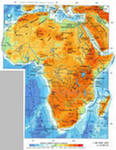 